УКРАЇНАНОВОСЕЛИЦЬКА МІСЬКА РАДАЧЕРНІВЕЦЬКОГО РАЙОНУ  ЧЕРНІВЕЦЬКОЇ ОБЛАСТІРІШЕННЯ № {num}13/61{num}{name}Про надання дозволу на розроблення проєкту землеустрою щодо зміни цільового призначення земельної ділянки в межах села Рингач та перебуває в оренді гр. Олентиря Ф.Л.{name}Розглянувши заяву гр.Олентиря Ф.Л., який зареєстрований в с.Рингач, договір оренди земельної ділянки, керуючись ст.26 Закону України „Про місцеве самоврядування в Україні”, Законом України «Про оренду землі», ст.ст.12, 20, 122 Земельного кодексу України, міська рада  в и р і ш и л а:1.Надати дозвіл на розроблення проєкту землеустрою щодо зміни цільового призначення земельної ділянки сільськогосподарського призначення комунальної власності площею 3,0000 га кадастровий номер 7323086700:01:005:0004 із земель для ведення товарного сільськогосподарського виробництва (01.01) в землі для особистого селянського господарства (01.03) з трансформацією угідь з багаторічних насаджень в ріллю на території Новоселицької міської територіальної громади в межах села Рингач, Чернівецького району, Чернівецької області, яка заходиться в оренді громадянина Олентиря Феофана Леонтійовича.2.Проєкт землеустрою представити на розгляд та затвердження міської ради.Міський голова                                                                         Марія НІКОРИЧ{avtor} Гулей Т.В.{avtor}{idavtor} 33{idavtor}{dopov}Гулей Т.В.{dopov}{iddopov}2{iddopov}{date}21.10.2021{date} рокуХІІІ сесія VIII скликання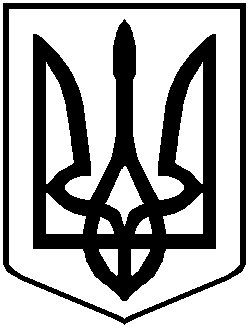 